АДМИНИСТРАЦИЯ КУРЬИНСКОГО РАЙОНААЛТАЙСКОГО КРАЯПОСТАНОВЛЕНИЕ«15»  марта   2018 г.                                     с. Курья                                            № 143О создании пунктов временного размещения пострадавших граждан на территории Курьинского  района Алтайского краяВ соответствии с  Федеральными законами от 21.12.1994 № 68-ФЗ «О защите населения и территории от чрезвычайных ситуаций природного и техногенного характера», от 06.10.2003 № 131-ФЗ «Об общих принципах организации местного самоуправления в Российской Федерации», от 05.03.1992 №2446-1 «О безопасности», и в целях организации приема, размещения и жизнеобеспечения населения, эвакуированного из зон чрезвычайных ситуаций в пределах муниципального образования Курьинский район ПОСТАНОВЛЯЮ:Создать на территории Курьинского района пять пунктов временного размещения пострадавших граждан (далее - ПВР). 2. Пункты временного размещения граждан создать на безе учреждений образования и культуры:   - ПВР № 1-  здание МБОУ «Курьинская СОШ» имени М.Т. Калашникова,  с. Курья, ул. Советская, 67;- ПВР № 2 - здание районного дворца культуры и искусств, с. Курья, пер. Первомайский 1а;- ПВР № 3 – здание филиала МБОУ Курьинская СОШ» имени М.Т. Калашникова  «Трусовская СОШ», с. Трусово, ул. Центральная, 5;- ПВР № 4 – здания филиала МКОУ «Колыванская СОШ»  «Казанцевская СОШ», с. Казанцево,  ул. Школьная, 13;- ПВР № 5 – здание МКОУ «Колыванская СОШ», с. Колывань,               ул. Ленина, 3а.  3. Утвердить Положение об организации работы пункта временного размещения пострадавших граждан Курьинского района (приложение № 1).4. Утвердить список начальников и заместителей начальником пунктов временного размещения пострадавших граждан Курьинского района (приложение № 2).5. Рекомендовать главам администраций сельсоветов и главам сельсоветов, на территории которых создаются ПВР:- сформировать   администрации  ПВР в соответствии с «Методическими рекомендациями по организации первоочередного жизнеобеспечения населения в чрезвычайных ситуациях и работы пунктов временного размещения пострадавшего населения», утвержденными заместителем Министра Российской Федерации по делам гражданской обороны, чрезвычайным ситуациям и ликвидации последствий стихийных бедствий от 25.12.2013 № 2-4-87-37-14. 6. Главному специалисту по делам ГО и ЧС Администрации района  (С.Н. Германов): - оказать  главам администраций сельсоветов, главам сельсоветов, руководителям учреждений образования и культуры организационно - методическую помощь по созданию ПВР;- организовать практическое обучение администраций ПВР действиям по предназначению;- совместно с эвакоприёмной комиссией Администрации района, главами администраций сельсоветов, главами сельсоветов спланировать мероприятия  по приёму, размещению эвакуируемых граждан на ПВР и их всестороннему жизнеобеспечению.7. Считать утратившим силу постановление Администрации района от 04.04.2016 № 126 «О создании пунктов временного размещения пострадавших граждан на территории Курьинского  района Алтайского края».8. Контроль за исполнением настоящего постановления возложить на заместителя главы Администрации района Л.В. Попову.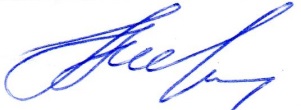 Глава  района		   	         		                                           В.В. КовшовПриложение № 1 к постановлению Администрации районаот «15»   марта 2018 г. №  143ПОЛОЖЕНИЕоб организации работы пункта временного размещения пострадавших граждан на территории Курьинского районаОбщие положенияВ основу разработки правил создания пунктов временного размещения пострадавших граждан (далее по тексту - ПВР) и организации системы жизнеобеспечения пострадавшего населения положены основополагающие принципы защиты населения и территорий от ЧС природного и техногенного характера, сформулированные в Федеральном Законе «О защите населения и территорий от чрезвычайных ситуаций природного и техногенного характера». Создание  ПВР и организация систем жизнеобеспечения отражает основные направления социальной защиты граждан с учетом задач, возлагаемых на органы местного самоуправления при ликвидации ЧС и создания для пострадавшего населения условий для сохранения его жизни, здоровья и поддержания трудоспособности.ПВР создается по решению главы  района или комиссии по предупреждению и ликвидации чрезвычайных ситуаций и обеспечению пожарной безопасности Администрации района. ПВР оборудуются на территории, находящейся вне пределов зоны вероятной чрезвычайной ситуации, как правило, в зданиях общеобразовательных учреждений или учреждений культуры, где есть электроэнергия, отопление, пункт питания.  Планирование ПВР осуществляется по принципу расположения зон: жилая, административная, техническая. При формировании ПВР в качестве базовых строительных единиц как правило используются капитальные здания, приспособленные для временного  проживания населения.2. Основные задачиОсновными задачами ПВР при повседневной деятельности являются:планирование и подготовка мероприятий по организованному приему населения, выводимого из зон возможных ЧС;заблаговременная подготовка помещений, инвентаря и средств связи;обучение администраций ПВР действиям по приему, учету и размещению пострадавшего населения в ЧС;практическая отработка вопросов оповещения, сбора и функционирования администраций ПВР;участие в учениях, тренировках и проверках, проводимых территориальными органами МЧС России, органами, уполномоченными решать задачи гражданской обороны и задачи по предупреждению и ликвидации чрезвычайных ситуаций.          Основными задачами ПВР при возникновении ЧС являются:полное развертывание ПВР для эвакуируемого населения, подготовка к приему и размещению людей;организация учета прибывающего населения и его размещения;организация связи с КЧС и ОПБ Администрации района, эвакоприёмной комиссией Администрации района, с ЕДДС Администрации района, с организациями, участвующими в жизнеобеспечении эвакуируемого населения;организация жизнеобеспечения эвакуируемого населения;информационное обеспечение, пребывающего в ПВР пострадавшего населения о складывающейся обстановке;предоставление донесений о ходе приема и размещения населения в КЧС и ОПБ Администрации района;подготовка пострадавшего населения к отправке в пункты длительного  проживания (при продолжительном периоде восстановительных работ).     Состав Администрации ПВР пострадавшего населенияВ штат администрации ПВР входят: начальник ПВР, заместитель начальника ПВР, группа встречи, приема, регистрации  и размещения - 2 чел.,   группа торговли и питания – 1  чел., группа охраны общественного порядка – 2 чел., группа комплектования, отправки и сопровождения – 2 чел., стол справок – 1 чел., медпункт – 2 чел., кабинет психологического обеспечения – 1 чел.; комната матери  и ребенка – 1 чел.Руководитель ПВР и его заместитель назначаются постановлением (распоряжением) Администрации района и подчиняются главе района и его заместителю – председателю эвакоприёмной комиссии Администрации района.Штат администрации ПВР  (за исключением начальника ПВР и его заместителя) утверждается постановлением (распоряжением) администрации сельсовета, на территории которого разворачивается ПВР или руководителем организации, на безе которой разворачивается ПВР. Личный состав ПВР подчиняется начальнику ПВР и его заместителю.    Руководителем ПВР может назначаться глава администрации сельсовета (глава сельсовета) или его заместитель, руководитель организации на базе которой разворачивается ПВР или его заместитель. Заместитель начальника ПВР, группа встречи, приёма, регистрации и размещения, группа торговли и питания, группа охраны общественного порядка, группа комплектования, отправки и содержания, стол справок, кабинет психологического обеспечения, комната матери и ребёнка могут, по согласованию, комплектоваться из числа работников организаций расположенных на территории сельсовета. Медицинский пункт комплектуется из медицинских работников фельдшерско-акушерских пунктов, врачебных амбулаторий, центральной районной больницы. Личный состав ПВР должен знать свои функциональные обязанности  и  добросовестно их выполнять.         Администрация ПВР, должна пройти теоретическую и практическую подготовку в объеме программы подготовки эвакуационных органов ГО. 3. Организация работы ПВР пострадавшего населенияДля непосредственной подготовки, планирования и приема пострадавшего населения и для распределения его по ПВР района, администрациями сельсоветов проводится расчет приема и размещения пострадавшего населения.Глава администрации сельсовета (глава сельсовета) совместно с руководителем организации, на базе которого разворачивается ПВР, организуют разработку документов, материально - техническое обеспечение, необходимое для функционирования ПВР, практическое обучение администрации ПВР.  Глава администрации сельсовета (глава сельсовета) несет персональную ответственность за готовность ПВР.         Начальник  ПВР для качественного жизнеобеспечения населения составляет заявки  на материальные средства, продукты питания и представляет их главе района или заместителю главы Администрации района – председателю эвакоприёмной комиссии Администрации района.В целях организации работы ПВР его администрацией отрабатывается пакет документов, согласно «Методическим рекомендациям по организации первоочередного жизнеобеспечения населения в чрезвычайных ситуациях и работы пунктов временного размещения пострадавшего населения», утвержденных заместителем Министра Российской Федерации по делам граждански	ой обороны, чрезвычайным ситуациям и ликвидации последствий стихийных бедствий от 25.12.2013 № 2-4-87-37-14.С получением решения Администрации района о проведении эвакуации населения руководитель ПВР организует прием и размещение пострадавшего населения в соответствии с календарным планом действий.Все вопросы жизнеобеспечения эвакуируемого населения начальник ПВР решает с главой района или заместителем главы Администрации района – председателем эвакоприёмной комиссии Администрации района.При возникновении на территории  Курьинского района ЧС любого характера расходы на проведение мероприятий по временному размещению пострадавшего населения и его первоочередному жизнеобеспечению осуществляются за счет средств муниципальных бюджетов, при их недостаточности Администрация района может обратиться в Правительство Алтайского края с ходатайством о выделении дополнительных финансовых средств.Приложение № 2 к постановлению Администрации района       от «15»   марта 2018 г. №  143С П И С О Кначальников и заместителей начальников пунктов временного размещения пострадавших граждан Курьинского района№ ппФ.И.О.Занимаемая должностьДолжность в администрации ПВРНомер, наименование и адрес ПВР1Быхун Галина Борисовназаместитель главы администрации Курьинского сельсоветаначальник ПВР          (по согласованию)ПВР № 1 – здание МБОУ «Курьинская СОШ» имени М.Т. Калашникова,            с. Курья, ул. Советская, 67(на 100 человек)1Легоньких Людмила Николаевнадиректор МБОУ «Курьинская СОШ» имени М.Т. Калашниковазаместитель начальника ПВР (по согласованию)ПВР № 1 – здание МБОУ «Курьинская СОШ» имени М.Т. Калашникова,            с. Курья, ул. Советская, 67(на 100 человек)2Ларионов Сергей Алексеевичглава администрации Курьинского сельсоветаначальник ПВР          (по согласованию)ПВР № 2 - здание районного дворца культуры и искусств, с. Курья, пер. Первомайский 1а, (на 100 человек)2Чупрынин Виктор Иосифовичдиректор МБУК «Курьинский МФКЦ»заместитель начальника ПВР  (по согласованию)ПВР № 2 - здание районного дворца культуры и искусств, с. Курья, пер. Первомайский 1а, (на 100 человек)3Фефелова Татьяна Васильевназаместитель главы  Трусовского сельсовета сельсоветаначальник ПВР   (по согласованию) ПВР № 3 – здание филиала МБОУ Курьинская СОШ» имени М.Т.Калашникова  «Трусовская СОШ», с. Трусово,                               ул. Центральная, 5       (на 80 человек)3Сапронова Ольга Владимировнаруководитель  филиала МБОУ «Курьинская сош» имени М.Т. Калашникова «Трусовская сош»заместитель начальника ПВР(по согласованию)ПВР № 3 – здание филиала МБОУ Курьинская СОШ» имени М.Т.Калашникова  «Трусовская СОШ», с. Трусово,                               ул. Центральная, 5       (на 80 человек)4Олеск Юрий Ивановичглава администрации Казанцевского сельсоветаначальник ПВР(по согласованию)ПВР № 4 – здание филиала МКОУ «Колыванская СОШ»  «Казанцевская СОШ», с. Казанцево,                     ул. Школьная, 13               (на 80 человек)4Морозова Тамара Анатольевнаруководитель филиала МКОУ «Колыванская сош» «Казанцевская сош»заместитель начальника ПВР(по согласованию)ПВР № 4 – здание филиала МКОУ «Колыванская СОШ»  «Казанцевская СОШ», с. Казанцево,                     ул. Школьная, 13               (на 80 человек)5Устинова Лариса Станиславовназаместитель главы администрации Колыванского сельсоветаначальник ПВР(по согласованию)ПВР № 5 – здание МКОУ «Колыванская СОШ», с. Колывань,   ул. Ленина, 3а (на 100 человек)          5Маршалкина Марина Владимировнадиректор МКОУ «Колыванская СОШ»заместитель начальника ПВР(по согласованию)ПВР № 5 – здание МКОУ «Колыванская СОШ», с. Колывань,   ул. Ленина, 3а (на 100 человек)          